Mill Lane Community School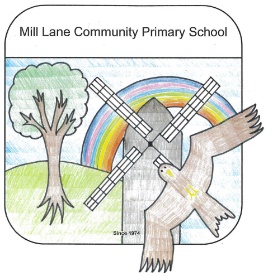 Together we can succeedCode of Conduct for the Governing BodyThe governing body has adopted the following principles and procedures: Purpose of the governing body The governing body is the school’s accountable body. It is responsible for the conduct of the school and for promoting high standards. The governing body aims to ensure that children are attending a successful school which provides them with a good education and supports their well-being. The governing body: Sets the strategic direction of the school by: setting the values, aims and objectives of the school; agreeing the policy framework for achieving those aims and objectives; setting statutory targets; agreeing the school improvement strategy which includes approving the budget and agreeing the staffing structure. Challenges and supports the school by monitoring, reviewing and evaluating: the implementation and effectiveness of the policy framework; progress towards targets; the implementation and effectiveness of the school improvement strategy; the budget and the staffing structure. Ensures accountability by: signing off the school’s self-evaluation report; responding to Ofsted reports when necessary; holding the headteacher to account for the performance of the school; ensuring parents and pupils are involved, consulted and informed as appropriate; making available information to the community. Appoints and performance manages the headteacher who will deliver the aims (through the day to day management of the school, implementation of the agreed policy framework and school improvement strategy, and delivery of the curriculum) and report appropriately to the governing body. ]For governing bodies to carry out their roles effectively, governors must be: prepared and equipped to take their responsibilities seriously; acknowledged as the accountable body by the lead professionals; supported by the appropriate authorities in that task; willing and able to monitor and review their own performance. The role of a governor: In law, the governing body is a corporate body which means: no governor can act on his/her own without proper authority from the full governing body; all governors carry equal responsibility for decisions made; although appointed through different routes, the overriding concern of all governors has to be the welfare of the school as a whole. General 1. We understand the purpose of the governing body and the role of the headteacher as set out above. 2. We accept that we have no legal authority to act individually, except when the governing body has given us delegated authority to do so, and therefore we will only speak on behalf of the governing body when we have been specifically authorised to do so. 3. We have a duty to act fairly and without prejudice, and in so far as we have responsibility for staff, we will fulfil all that is expected of a good employer. 4. We will be candid but constructive and respectful when holding senior leaders to account.5. We will encourage open governance and will act appropriately. 6. We accept collective responsibility for all decisions made by the governing body or its delegated agents. This means that we will not speak against majority decisions outside the governing body meeting. 7. We will consider carefully how our decisions may affect the community and other schools. 8. We will always be mindful of our responsibility to maintain and develop the ethos and reputation of our school. Our actions within the school and the local community will reflect this. 9. In making or responding to criticism or complaints affecting the school we will follow the procedures established by the governing body. 10. We will use social networking sites responsibly and ensure that neither our personal/professional reputation, or the school’s reputation is compromised by inappropriate postings. Commitment 11. We acknowledge that accepting office as a governor involves the commitment of significant amounts of time and energy. 12. We will each involve ourselves actively in the work of the governing body and accept our fair share of responsibilities, including service on committees or working groups. 13. We will make full efforts to attend all meetings and where we cannot attend explain in advance why we are unable to do so. 14. We will get to know the school well and respond to opportunities to involve ourselves in school activities. 15. Our visits to school will be arranged in advance with staff and undertaken within the framework established by the governing body and agreed with the headteacher.  When visiting the school in a personal capacity (i.e. as a parent or carer), we will continue to honour the commitments made in this code.16. We will consider seriously our individual and collective needs for training and development, and will undertake relevant training. 17. We are committed to actively supporting and challenging the headteacher. Relationships 19. We will strive to work as a team in which constructive working relationships are actively promoted. 20. We will express views openly, courteously and respectfully in our communications with other governors. 21. We will support the chair in their role of ensuring appropriate conduct both at meetings and at all times. 22. We are prepared to answer queries from other governors in relation to delegated functions and take into account any concerns expressed, and we will acknowledge the time, effort and skills that have been committed to the delegated function by those involved. 23. We will seek to develop effective working relationships with our head teacher, staff and parents, the local authority, and other relevant agencies and the community. Confidentiality 24. We will observe confidentiality when matters are deemed confidential or where they concern specific members of staff or pupils, both inside and outside the school. 25. We will exercise the greatest prudence at all times when discussions regarding school business arise outside a governing body meeting. 26. We will not reveal the details of any governing body vote. 27. We will maintain confidentiality even after we leave office.Conflicts of Interest 28. We will record any pecuniary or other business interest that we have in connection with the governing body’s business in the Register of Business Interests. 29. We will declare any pecuniary interest – or a personal interest which could be perceived as a conflict of interest – in a matter under discussion at a meeting and offer to leave the meeting for the appropriate length of time and for any subsequent vote. 30. We accept that the Register of Business Interests will be published on the school/trust’s website.31. We will act in the best interests of the school/trust as a whole and not as a representative of any group.32. We accept that in the interests of open governance, our full names, date of appointment, terms of office, roles on the governing board, attendance records, relevant business and pecuniary interests, category of governor and the body responsible for appointing us will be published on the school’s website. 33. We accept that information relating to board members will be collected and recorded on the DfE’s national database of governors (Get information about schools), some of which will be publicly available. Breach of this Code of Conduct 34. If we believe this Code has been breached, we will raise this issue with the chair and the chair will investigate; the governing body should only use suspension as a last resort after seeking to resolve any difficulties or disputes in more constructive ways. 35. We understand that any allegation of a material breach of this Code of Conduct by any governor shall be raised at a meeting of the governing body and, if agreed to be substantiated by a majority of governors, shall be minuted and can lead to consideration of suspension by the governing body. 36. We are aware of the provisions of regulation 17 (1) of the School Governance (Roles, Procedures and Allowances) (England) Regulations 2013, which pertain to the grounds for suspension as a school governor and of Schedule 4 of the School Governance (Constitution) (England) Regulations 2012, relating to the disqualifications from the role of school governor. The Governing Body of Mill Lane Community School adopted this Code of Conduct on:Undertaking: As a member of the governing body I will always have the well-being of the children and the reputation of the school at heart; I will do all I can to be an ambassador for the school, publicly supporting its aims, values and ethos; I will never say or do anything publicly that would embarrass the school, the governing body, the headteacher or staff. Signed: Printed Name: Date: The Full Governing Body agree that this Code of Conduct will be reviewed annually (normally at the first FGB after the start of the school year), upon significant changes to the law and policy or as needed and it will be endorsed by the full governing board.  